RĪGAS TEIKAS VIDUSSKOLASPiedzīvojumu un atpūtas nometne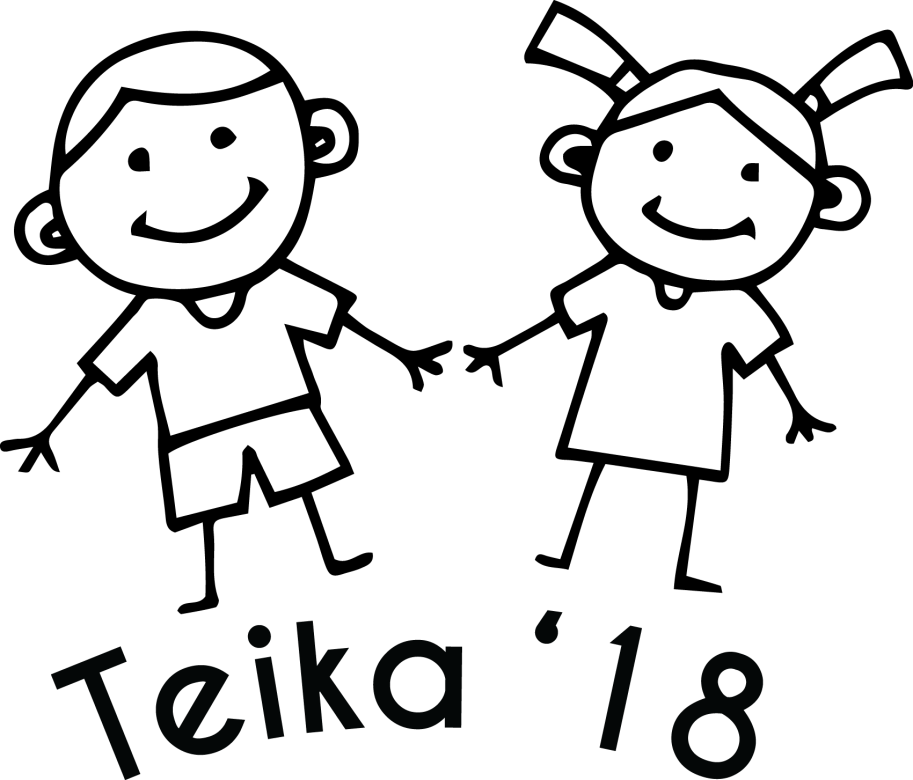 “Teika’19” Norises laiks: 2019. gada 3.-21. jūnijsNorises vieta: Rīgas Teikas vidusskola, Aizkraukles ielā 14, Rīgā  Nometnes dalībnieku vecums: 7-10 gadi Nometnes mērķis: radīt bērniem labvēlīgus apstākļus radoši izpausties, fiziski aktīvi darboties, attīstot savas individuālās spējas un dotības.Nometnes plānotās aktivitātes:Nometnes dalībniekiem būs iespēja interesanti pavadīt laiku dažādās radošās nodarbībās.Izkustēsimies un piedalīsimies dažādās fiziskās aktivitātēs: stafetes, peldēšanās baseinā, orientēšanās u.c. Izbrauksim un priecāsimies dažādos izklaides pasākumos, ekskursijās u.c.Celsim gaismā aizmirstas bērnu pagalma spēles, ko, savulaik, nometnes pedagogi spēlēja savā bērnībā. Aktīvi iesaistīsimies izstāžu veidošanā par dažādām tēmām.Gatavosimies nometnes noslēguma pasākumam, kā arī iegūsim jaunus draugus, saliedēsimies kopīgās rotaļās un priecāsimies par iespēju saturīgi pavadīt laiku.Nometnes maksa: (15 dienas) 180 € Dalības maksa nometnei jāpārskaita uz SEB bankas kontu LV12UNLA0021000916040Pieteikšanās nometnei: tīmekļa vietnē www.izglitiba.riga.lv  sadaļā “Pieteikšanās vasaras nometnēm”Papildus informācija e-pastā eaugustane@inbox.lv